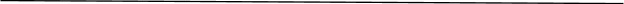 TITLE:                        SCHOOL SOCIAL WORKERQUALIFICATIONS:  Connecticut Certification with Social Worker (071) endorsement                            	  Master’s degree from an accredited college or university                            	  Strong oral and written communication skills                            	  Demonstrated ability to work effectively with others                            	  Such additional requirements that the Board may consider advisableREPORTS TO:        	School Principal & Special Education DirectorSUPERVISES:         	N/APERFORMANCE RESPONSIBILITIES:   Implements informal individual and group counseling services to regular education  students.   Implements formal counseling services on a regular basis for regular education students             with significant social, emotional or behavioral needs.   Assesses, plans for and provides appropriate individual and group counseling services to              students through IEP or 504 Accommodation Plan that address behavioral, social and              emotional needs.   Assists in managing and participate in the Student Assistance Team.    Designs, delivers and evaluates character education/anti-bullying curriculum in the              classroom setting.    Helps students to develop problem solving, decision making and social interaction              skills.    Supervises the Primary Mental Health Program (HUGS) in collaboration with the               school psychologist.         Provides consultation services to teachers and other professional staff, as well as               parents/guardians.     Provides mediation services to all students in need of conflict resolution.     Cooperates and collaborates with other professionals and administrators in enhancing               the education of students.      Responds to the immediate needs and concerns of all students, as well as provide crisis                intervention services.       Collaborates with parents and provides referrals for additional community services in                response to student needs.       Supervises student interns in the field of social work and psychology in order to                provide additional mentor services to students.       Attends Planning and Placement Team and 504 meetings as needed.       Acts as liaison to DCF and other community agencies in order to coordinate resources    and communicate between home, school and community providers.       Conducts observations and assessments of students.       Assists in, prepares for and conducts workshops for parents or staff as needed.       Maintains records, monitors student progress and prepares summaries or reports as    required.       Conducts home visits when appropriate or necessary.       Participates in personal growth and professional development opportunities.       Assists students and family members to advocate appropriately for the best interests of     the child and engages with the school to facilitate the child’s learning.       Demonstrates patience, empathy and enthusiasm with students.       Coordinates and assists in administering CMTs.       Recognizes and encourages the special interests, abilities and strengths of each student.       Helps to identify gifted and talented students through the administration of    standardized assessments.    Attends regular attendance team meeting and keeps records for children with truancy    concerns    Assists faculty with the process of making referrals to the Department of Children and    Families.     Perform other related duties as determined by the building principal.TERMS OF EMPLOYMENT:  Work year to be established by the Board.  Salary as stipulated in the Canterbury Education Association Professional Agreement.EVALUATION:  This position is subject to the employee evaluation process presently implemented in the Canterbury school district.BOE Approval:  June 12, 2018